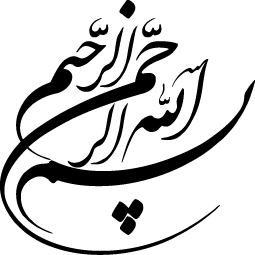 موضوع : چرا باید ریاضیات بخوانیم؟؟!!دبیر مربوطه: سرکار خانم درچهگرد آورنده : سیده طاهره حسینیچرا باید ریاضیات بخوانیم؟!پرسشی که بارها از سوی دانش آموزان ، دانشجویان و حتی دبیران مطرح می‌شود این است که چرا ریاضیات می‌خوانیم؟ یا چرا ریاضیات تدریس می‌شود؟ چرا باید ریاضیات مورد توجه قرار گیرد؟ یا اصولا ریاضیات چه نقشی در زندگی می‌تواند داشته باشد و سوالاتی از این قبیل. آنچه مسلم است این است که نمی‌توان به این پرسشها در قالب یک یا چند جمله پاسخ قانع کننده‌ای داد. به طور کلی در جدال انسان برای رسیدن به اهداف خود ریاضیات نقش اساسی داشته و تا حد اعجاب آوری در پیشرفت و رشد تکنولوژی و و مسایل پزشکی و ارتباطات نقش چشمگیر و قابل ملاحظه و انکار ناپذیر دارد.  ویژگی های ریاضیات:1- اولین ویژگی ریاضیات دقت است، کم و زیاد شدن یک صفر ، مثبت یا منفی در نظر گرفتن یک رقم ، پس و پیش کردن یک نماد ، اضافه کردن یک کلمه و ... هر کدام می‌تواند مساله‌ای را به جوابی دیگر رساند یا صورت مساله را عوض کند.2-دومین ویژگی ریاضیات ، خلاصه گویی و استفاده از مطالب ، قضیه‌ها و مساله‌های اثبات شده به عنوان ابزارهایی برای حل مساله‌های جدید است و این که همواره به دنبال داده‌های صحیح و کوتاه باشیم.. *جنبه های مختلف ریاضیات*ریاضیات به عنوان یک ابزار: یعنی وسیله‌ای برای توصیف و تجزیه و تحلیل و انتقال آن ، به دلیل گنگ و نامفهوم بودن زبانهای معمولی. ریاضیات به عنوان یک موضوع:ریاضیات علاقه می‌آفریند و لذت می‌بخشد و ارزش مطالعه محض و مستقل از کاربرد دارد که خود جنبه آزادی اندیشه را از قید زمان و مکان می‌طلبد چرا که در بسیاری از موارد مطالعات در خارج از فضای سه بعدی و در فضاهای آفریده شده توسط ریاضیدان صورت می‌گیرد. بطوری که بیشتر مفاهیم مهم ریاضی به واسطه همین ، امروز کاربرد زیادی پیدا کرده‌اند.ریاضیات به عنوان یک علم :یعنی از دیدگاه کاربردی که نقش و ارزش آن در جوامع کنونی بشری روز به روز مورد توجه قرار گرفته است و کاملا محسوس می‌باشد. ریاضیات به عنوان یک مسئله تربیتی:برای پرورش ونظم فکری و بالابردن قدرت اندیشه و استدلال منطقی همچنین رشد قوه خلاقیت ذهنی که شاید این جنبه از ریاضیات مهمترین هدف از تدریس آن می‌باشد. ریاضیات از دیدگاه دانشمندان:گالیله می‌گوید: اصول ریاضیات الفبای زبانی است که خداوند جهان را با آن نوشته است و بدون کمک آنها درک یک کلمه هم غیر ممکن است. و انسان بیهوده در راهروهای تاریک و پر پیچ و خم سرگردان است.لئوناردو داوینچی معتقد است که: هیچ دانشی را نمی‌توان دانش واقعی دانست مگر این که به صورت ریاضیات متجلی شود.واجر بیکن معتقد است که: ریاضیات دروازه علوم است غفلت از ریاضیات به همه دانشها لطمه می‌زند زیرا کسی که علوم دیگر را نمی‌تواند درک کند و اشیای دیگر جهان را نمی‌شناسد. و بدتر از آن کسانی که نادانند نمی‌توانند جهالت خود را درک کنند.کانت می‌گوید: در هر بخش از علوم فیزیکی به معنای عام آن قدر از علم واقعی است که در آن ریاضیات وجود دارد یعنی علوم منهای ریاضیات یعنی هیچ. بنابراین اگرفردی به هر دلیل در رسیدن به هدف از ریاضی کمک نگیرد، وظیفه خود را انجام نداده است و همچنین اگر شخصی توانایی را در این مورد بدست نیاورد نه تنها توفیقی به دست نمی‌آورد، بلکه در زندگی اجتماعی نیز از طریق راههای سالم پیروزی چشمگیر نخواهد داشت. می‌توان نتیجه گرفت که ریاضیات غذای مغز است. که باید بطور حساب شده به مغز برسد. همچنین ریاضیات مانند غلتکی است که جاده ناهموار و سنگلاخ علم را صاف و  ناهموار می‌سازد تا دیگر علوم در گذر زمان سرعت بیشتری بگیرند. 
                                                                                                                                                                                                پایان 